Name: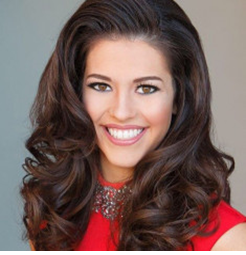 Title: CONTESTANTInstagram Handle:	@Age:Platform Title:Talent:Education:Professional Objective:Honors & Achievements:Leadership Positions:Employment Experience:Special Skills & Activities:What can you do during your Tenure of Service as a Titleholder to impact your community? AnswerWhat has been your involvement with your platform, including time commitment, strategic planning and ways your ingenuity and resourcefulness have been demonstrated? AnswerWhat inspired you to first become involved in your platform? AnswerIf awarded the job as a Miss Greater Hazleton Titleholder, how would you mobilize and market your platform locally and statewide? AnswerHow would you utilize social media in order to further the position and job of a Miss Greater Hazleton Titleholder/Representative? Answer